El medio de verificación debe presentarse en la solicitud en físico y en formato digital, conforme la siguiente tabla:Notas:1. El nombre del medio de verificación debe ser el mismo en la solicitud en físico y en formato digital.2. Folios ha ce referencia al rango de páginas donde se ubica el medio de verificación en la solicitud en físico.SUPERINTENDENCIA NACIONAL DE EDUCACIÓN SUPERIOR UNIVERSITARIA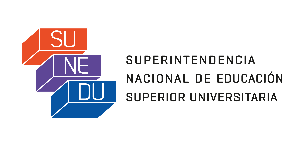 FORMATO DE LICENCIAMIENTO BB39NOMBRE DE LA UNIVERSIDADREPRESENTANTE LEGALCONDICIÓN VVerificación de la disponibilidad de personal docente calificado con no menos del 25% de docentes a tiempo completo.COMPONENTE V.1Existencia del 25% del total de docentes, como mínimo, a tiempo completo.INDICADOR 39La universidad tiene como mínimo el 25% del total de docentes a tiempo completo.1. MEDIO DE VERIFICACIÓN (MV)MV1: Padrón de docentes actualizado al periodo vigente, según Formato de Licenciamiento C9.2. CONSIDERACIONES PARA EL CUMPLIMIENTO DEL INDICADORLa información de los docentes debe estar actualizada al periodo vigente y aprobado por la autoridad competente o representante legal de la universidad.El formato C9 debe estar llenado conforme las indicaciones del manual de instrucciones: presentación de información para el licenciamiento institucional.CÓDIGO DEL MEDIO DE VERIFICACIÓNNOMBRE DEL MEDIO DE VERIFICACIÓN1UBICACIÓN EN LA SOLICITUD(indicar folios 2 correspondientes)MV13. OBSERVACIONES ADICIONALES DE LA UNIVERSIDAD